    	Obvešča								Marec 2019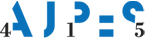 S 1. oktobrom 2018 je stopil v veljavo nov Pravilnik  o kategorizaciji nastanitvenih obratov. 
Vsi nastanitveni obrati bodo morali kategorijo nastanitvenega obrata uskladiti z določbami tega pravilnika v roku pol leta od uveljavitve tega pravilnika (do 1. aprila 2019), razen nastanitveni obrati, ki jim je kategorijo dodelil ocenjevalec nastanitvenih obratov – le-tem velja kategorija do izteka veljavnosti.Kategorizacija nastanitvenega obrata bo veljavna:za hotele v kategoriji štiri zvezdice Superior, pet zvezdic in pet zvezdic Superior tri leta,za hotele v kategoriji ena do štiri zvezdice pet let,za nastanitvene obrate iz druge do sedme alineje drugega člena tega pravilnika v kategorijah štiri in pet zvezdic oziroma jabolk pet let,za nastanitvene obrate iz druge do sedme alineje 2. člena tega pravilnika v kategorijah ene do treh zvezdic oziroma jabolk do spremembe kategorije.Da bi vam kategorizacijo vašega nastanitvenega obrata čim bolj olajšali, so na ministrstvu  pripravili elektronski sistem kategorizacije, ki vas enostavno in po korakih vodi do pridobitve ustrezne kategorije. Dostopen je na spletni strani www.kategorizacija.si.Ocenitev nastanitvenega obrata
Kategorijo nastanitvenega obrata določi gostinec, sobodajalec oziroma kmet, ki izvaja gostinsko dejavnost v nastanitvenem obratu ali oseba po njegovem pooblastilu (ocenjevalec nastanitvenih obratov). Nastanitvenim obratom, ki potrebujete strokovno pomoč usposobljenih strokovnjakov, priporočamo, da se obrnete na osebe, ki so uspešno opravile strokovno usposabljanje za ocenjevanje nastanitvenih obratov, ki je potekalo v organizaciji Višje strokovne šole za gostinstvo in turizem Maribor. Seznam je dostopen tukaj.Svetovanje nastanitvenim obratom:  Nastanitvenim obratom je na voljo brezplačno svetovanje, povezano z izvedbo kategorizacije. Izvaja ga Turistično gostinska zbornica Slovenije.Kontakt: 01 5898 230, kategorizacija(at)tgzs.si.Table za označevanje kategorije nastanitvenega obrata:  Za označevanje kategorije nastanitvenih obratov vrste: hotel, motel, penzion, gostišče, apartma, kamp, počitniško stanovanje, počitniška hiša, sobe se uporablja simbol zvezdica (v odgovarjajočem številu) glede na ocenjeno kategorijo. Za označevanje kategorije kmetij  z nastanitvijo (v sobah, apartmajih ali obojem) se uporablja simbol jabolko (v odgovarjajočem številu) glede na ocenjeno/doseženo kategorijo. Videz označevalnih tabel, materiali in dimenzije so predpisani v Prilogi 3 Pravilnika o kategorizaciji nastanitvenih obratov.Hoteli bodo po opravljeni kategorizaciji pridobili novo označevalno tablo, ki bo v skladna s podobo Združenja Hotelstars.Novost pravilnika je, da označevalna tabla ne bo več obvezna za sobodajalce, ki opravljajo gostinsko dejavnost v večstanovanjskih stavbah.
 
Tablo, ki označuje tip nastanitvenega obrata in njegovo doseženo kategorijo, lahko izdela katerikoli izvajalec, ki upošteva tehnično specifikacijo izdelave tabel. 